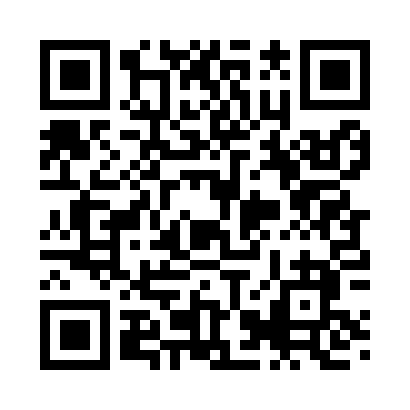 Prayer times for Three Mile Bay, New York, USAMon 1 Jul 2024 - Wed 31 Jul 2024High Latitude Method: Angle Based RulePrayer Calculation Method: Islamic Society of North AmericaAsar Calculation Method: ShafiPrayer times provided by https://www.salahtimes.comDateDayFajrSunriseDhuhrAsrMaghribIsha1Mon3:355:261:095:168:5210:422Tue3:365:261:095:168:5110:423Wed3:375:271:095:168:5110:414Thu3:385:281:095:168:5110:415Fri3:395:281:105:168:5010:406Sat3:405:291:105:168:5010:397Sun3:415:301:105:168:5010:398Mon3:425:301:105:168:4910:389Tue3:435:311:105:168:4910:3710Wed3:445:321:105:168:4810:3611Thu3:455:331:105:168:4810:3512Fri3:475:341:115:168:4710:3413Sat3:485:341:115:168:4610:3314Sun3:495:351:115:168:4610:3215Mon3:515:361:115:158:4510:3016Tue3:525:371:115:158:4410:2917Wed3:535:381:115:158:4410:2818Thu3:555:391:115:158:4310:2719Fri3:565:401:115:158:4210:2520Sat3:585:411:115:158:4110:2421Sun3:595:421:115:148:4010:2222Mon4:015:431:115:148:3910:2123Tue4:025:441:115:148:3810:1924Wed4:045:451:115:148:3710:1825Thu4:055:461:115:138:3610:1626Fri4:075:471:115:138:3510:1527Sat4:095:481:115:128:3410:1328Sun4:105:491:115:128:3310:1229Mon4:125:501:115:128:3210:1030Tue4:135:511:115:118:3110:0831Wed4:155:521:115:118:2910:06